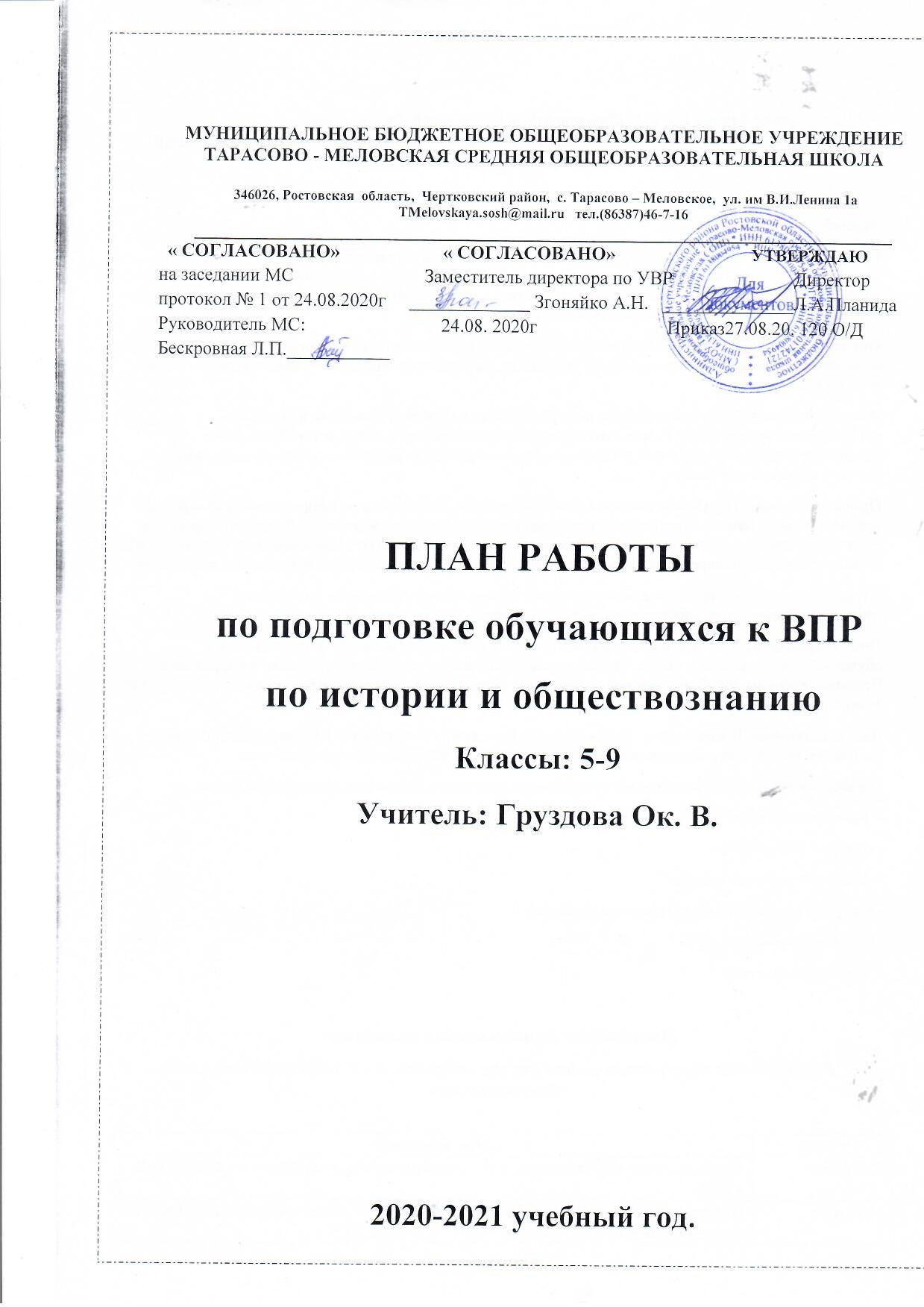 Цель:Выполнение Закона РФ «Об образовании в Российской Федерации».Принятие комплексных мер, направленных на повышение успеваемости и качества знаний обучающихся и качественная подготовка к Всероссийским проверочным работам..Задачи:Контролирующая. Выявление состояния знаний и умений  обучающихся, уровня их умственного развития, изучение степени усвоения приемов познавательной деятельности, навыков рационального учебного труда. Сравнение планируемого результата с действительным, установление эффективности используемых методов, форм и средств обучения.Обучающая. Совершенствование знаний и умений, их обобщение и систематизация. Школьники учатся выделять главное, основное в изучаемом материале. Проверяемые знания и умения становятся более ясными и точными.Диагностическая. Получение информации об ошибках и пробелах в знаниях и умениях и порождающих их причинах. Результаты диагностических проверок помогают выбрать более интенсивную методику обучения, а также уточнить направление дальнейшего совершенствования методов и средств обучения.Прогностическая. Получение опережающей информации: достаточно ли сформированы конкретные знания, умения и навыки для усвоения следующей порции учебного материала. Результаты прогноза используют для создания модели дальнейшего поведения обучающегося, допускающего сегодня ошибки данного типа или имеющего определенные пробелы в системе приёмов познавательной деятельности. Развивающая. Стимулирование познавательной активности обучающихся. Развитие их речи, памяти, внимания, воображения, воли, мышления.Ориентирующая. Получение информации о степени достижения цели обучения отдельным обучающимся  и классом в целом. Ориентирование обучающихся в их затруднениях и достижениях. Вскрывая пробелы, ошибки и недочеты, указывать направления приложения сил по совершенствованию знаний и умений.Воспитывающая. Воспитание у обучающихся ответственного отношения к учению, дисциплины, честности, настойчивости, привычки к регулярному труду, потребности в самоконтроле.Организацию работы по выявлению и устранению пробелов в знаниях подразделяю на этапы:-  выявление ошибок- фиксирование ошибок- анализ допущенных ошибок- планирование работы по устранению пробелов- устранение пробелов ЗУН-  меры профилактики.План работы по подготовке и проведениюВсероссийских проверочных работ для обучающихся  5 – 9  классов по истории и обществознаниюЧто нужно сделать для устранения пробелов в знаниях у обучающихся?-создать благоприятную атмосферу на уроке; -своевременно оказывать помощь на дополнительных занятиях и организовать работу консультантов;-разнообразить формы и методы учебной работы на уроках, чтобы преодолеть пассивность обучающихся и превратить их в активный субъект деятельности;- освободить детей от страха перед ошибками, создавая ситуацию свободного выбора и успеха; -ориентировать детей на ценности , которые охватывают важнейшие стороны деятельности: человек, семья, Отечество, труд, знания, культура, мир; -культивировать физическое развитие и здоровый образ жизни.Предполагаемые результатыпсихологическая и информационная готовность  обучающихся к сдаче промежуточной аттестации в форме ВПР;увеличение количества обучающихся, успешно сдавших промежуточную аттестацию в форме ВПР;повышение качества образования и воспитания школьников в целом;повышение социального престижа школы.                                                 План работы по подготовке к ВПР по истории 5 класс                                                 План работы по подготовке к ВПР по истории 6 классПлан работы по подготовке к ВПР по истории 7 классПлан работы по подготовке к ВПР по истории 8 классПлан работы по подготовке к ВПР по истории 9 классПлан работы по подготовке к ВПР по обществознанию  6 классПлан работы по подготовке к ВПР по обществознанию  7 классПлан работы по подготовке к ВПР по обществознанию  8 классПлан работы по подготовке к ВПР по обществознанию  9 классСрокиМероприятияСентябрьОзнакомление обучающихся с организационными вопросами по подготовке к ВПР.СентябрьИнформационно-разъяснительная работа с родителями и обучающимися о ходе проведения ВПР  осенью 2020 г. и весной 2021 г.В течение годаПроведение тренировочных работ.СентябрьСоставление памяток по выполнению заданий ВПР.СентябрьПроведение родительского собрания в 5-9-х классах по вопросам подготовки и участия в ВПР.В течение годаРассмотрение и отработка материала «трудных, западающих» тем по истории и обществознанию.В течение годаИндивидуальная работа со слабоуспевающими обучающимися.В течение годаПрактическая отработка с обучающимися правил оформления проверочных работ.Сентябрь Составление плана отработки пробелов в знаниях обучающихся.В течение годаРабота с тренировочными материалами для подготовки к ВПР. В течение годаОбеспечение обучающихся необходимыми материалами по истории и обществознанию для дополнительной самостоятельной работы.На каждом урокеИспользование на уроках различных видов опроса (устный, письменный, индивидуальный и др.) для объективности результата.ЕжедневноКонтроль выполнения домашних заданий.В течение годаИспользуя дифференцированный подход при организации самостоятельной работы на уроке, включать посильные индивидуальные задания слабоуспевающим обучающимся.В течение годаПроведение пробных ВПР.Апрель - май Анализ результатов проверочных работ. Доведение результатов до обучающихся, родителей. Выводы.В течение годаПовторение тем, представленных в ВПР,  отработка заданий.№ п/пТемаСрокиРасселение древнейшего человека. Человек разумный. Условия жизни и занятия первобытных людей. Представления об окружающем мире, верования первобытных людей. Древнейшие земледельцы и скотоводы: трудовая деятельность, изобретения. От родовой общины к соседской. Появление ремесел и торговли. Возникновение древнейших цивилизаций.СентябрьДревнейшие земледельцы и скотоводы: трудовая деятельность, изобретения.СентябрьДревние цивилизации Месопотамии. Условия жизни и занятия населения. Города-государства. Мифы и сказания. Письменность. Древний Вавилон. Законы Хаммурапи. Нововавилонское царство: завоевания, легендарные памятники города Вавилона.ОктябрьДревняя Индия. Природные условия, занятия населения. Древние города-государства. Общественное устройство, варны. Религиозные верования, легенды и сказания. Возникновение буддизма. Культурное наследие Древней Индии.  Древний  КитайОктябрьТроянская война. «Илиада» и «Одиссея». Верования древних греков. Сказания о богах и героях.НоябрьГреческие города-государства: политический строй, аристократия и демос. Развитие земледелия и ремесла. Великая греческая колонизация.НоябрьКлассическая Греция. Греко-персидские войны: причины, участники, крупнейшие сражения, герои. Причины победы греков.ДекабрьАфинская демократия при Перикле.ЯнварьПериод эллинизма. Македонские завоевания. Держава Александра Македонского и ее распад. Эллинистические государства Востока. Культура эллинистического мира.ФевральНаселение Древней Италии: условия жизни и занятия. Этруски. Легенды об основании Рима. Рим эпохи царей.МартРимская республика. Патриции и плебеи. Управление и законы. Верования древних римлян.МартИсторическое и культурное наследие древних цивилизаций.Апрель№ п/пТемаСрокиСредневековое европейское общество. Аграрное производство. Феодальное землевладение. Феодальная иерархия. Знать и рыцарство: социальный статус, образ жизни.Октябрь Крестьянство: феодальная зависимость, повинности, условия жизни. Крестьянская община.Ноябрь Культура средневековой Европы. Представления средневекового человека о мире. Место религии в жизни человека и общества. Образование: школы и университеты. Сословный характер культуры. Средневековый эпос. Рыцарская литература. Городской и крестьянский фольклор. Романский и готический стили в художественной культуре. Развитие знаний о природе и человеке. Гуманизм. Раннее Возрождение: художники и их творения.Декабрь Формирование территории государства Русь. Дань и полюдье. Первые русские князья. Отношения с Византийской империей, странами Центральной, Западной и Северной Европы, кочевниками европейских степей. Русь в международной торговле. Путь из варяг в греки. Волжский торговый путь.Январь Принятие христианства и его значение. Византийское наследие на РусиРусь в конце X – начале XII в. Территория и население государства Русь/Русская земля. Крупнейшие города Руси. Новгород как центр освоения Севера Восточной Европы, колонизация Русской равнины. Территориально-политическая структура Руси: волости. Органы власти: князь, посадник, тысяцкий, вече.Внутриполитическое развитие. Борьба за власть между сыновьями Владимира Святого. Ярослав Мудрый. Русь при Ярославичах. Владимир Мономах. Русская церковь. Январь Русь в середине XII – начале XIII в. Формирование системы земель – самостоятельных государств. Важнейшие земли, управляемые ветвями княжеского рода Рюриковичей: Черниговская, Смоленская, Галицкая, Волынская, Суздальская. Земли, имевшие особый статус: Киевская и НовгородскаяРусские земли в середине XIII - XIV в. Февраль Возникновение Монгольской империи. Завоевания Чингисхана и его потомков. Походы Батыя на Восточную Европу. Возникновение Золотой орды. Судьбы русских земель после монгольского нашествия. Система зависимости русских земель от ордынских ханов (т.н. «ордынское иго»). Февраль Ордена крестоносцев и борьба с их экспансией на западных границах Руси. Александр Невский: его взаимоотношения с Ордой.Дмитрий Донской. Куликовская битва. Закрепление первенствующего положения московских князей.Март  Повседневная жизнь горожан и сельских жителей в древнерусский и раннемосковский периоды.Март №п/пТемаСрокиМир в начале Нового времени.Октябрь Первые революции Нового времени.Ноябрь Традиционные общества Востока.Декабрь Россия в 16 веке.Январь Февраль Смута в России. Март Россия в 17 веке.Апрель №п/пТемаСрокиРождение нового мира.Октябрь Век Просвещения. Эпоха революций.Ноябрь Традиционные общества Востока.Декабрь Россия в эпоху преобразований Петра Первого.Январь Февраль Эпоха Дворцовых переворотов.Март Правление Екатерины 2.Апрель №п/пТемаСрокиНачало индустриальной  эпохи.Октябрь Страны Европы и США в первой половине 19 века.Ноябрь Страны Европы и США во второй  половине 19 века.Декабрь Правление Александра 1.Январь Правление Николая 1.Февраль Правление Александра 2.Март Правление Александра 3.Апрель №п/пТемаСрокиЧеловек в социальном измерении.Октябрь Ноябрь Человек среди людей.  Межличностные отношения . Декабрь Человек в группе.Январь Конфликты в межличностных отношениях.Февраль Нравственные основы жизни.Март Апрель №п/пТемаСрокиЧто такое общество.  Общественные отношения. Что такое экономика. Октябрь Ноябрь Торговля и ее формы.  Домашнее хозяйство. Декабрь Семейный бюджет.  Неравенство доходов.  Человек в обществе: труд и социальная лестница.Январь Страна и государство. Почему важны законы. Февраль Культура и ее достижения. Март Наша Родина – Россия.Апрель №п/пТемаСрокиЛичность в обществе.Октябрь Сфера духовной культуры. Мораль. Долг и совесть.Ноябрь Образование. Наука. Религия. Декабрь Социальная сфера.Январь Экономика и ее роль в жизни общества.  Главные  вопросы экономики.Февраль Собственность. Рыночная экономика. Производство – основа экономики.Март Предпринимательская деятельность. Роль государства в экономике. Распределение доходов.Апрель №п/пТемаСрокиПолитика и власть. Государство, его признаки. Формы государства. Октябрь Гражданское общество и государство. Участие граждан в политической жизни.Ноябрь Основы конституционного строя РФ. Конституция РФ.Декабрь Права и свободы человека и гражданина. Высшие органы государственной власти. Январь Судебная система РФ. Правоохранительные органы РФ.Февраль Роль права в жизни человека, общества и государства. Правоотношения и субъекты права. Правонарушения и юридическая ответственность.Март Гражданские правоотношения. Трудовое законодательство. Административные правоотношения.Апрель 